I. Vasiyetini yerine getirmekII. Cenaze sahiplerine taziyede bulunmakIII. Cenaze namazı kılmakIV. Kılmadığı namazları kılmakV. Cenazenin kötülüklerini dile getirmek1) Yukarıdakilerden kaç tanesi ölen kişi için yapılması gereken uygulamalardandır?A) 1           B) 2            C) 3           D) 4             E) 5‘Sûr'a üflenince, Allah'ın diledikleri müstesna olmak üzere göklerde ve yerde ne varsa hepsi ölecektir. Sonra ona bir daha üflenince, bir de ne göresin, onlar ayağa kalkmış bakıyorlar!’ (Zümer suresi 68. Ayet)2) Yukarıdaki ayetteki altı çizili kısımda kıyamette olacak olayların hangisinden bahsedilmektedir?A) Ba’s    B) Haşr   C) Mizan   D) Ahiret  E) Kıyamet3) Cenaze namazı için;I. Farz-ı kifayedir.II. Abdest ve tekbir vardır.III. Kıyam ve kıraat vardır.IV. Rüku ve secde vardır.V. Sağa ve sola selam verme vardır.yargılarından hangileri söylenebilir?A)Yalnız IV        B) Yalnız I        C) I, II, III, V   D) I, II, III, IV     E) I, II, IV, V   4) “Ölüyü (kabre kadar) üç şey takip eder: Ailesi, malı ve …….. Bunlardan ikisi döner, biri kalır. Çoluk çocuğu ve malı döner, …………. (kendisiyle) kalır.” (Hadis-i Şerif) Yukarıdaki Hadis-i Şerif’te boş bırakılan yere aşağıdakilerden hangisi getirilmelidir? A) Acıları                  B)  Emelleri              C) Ümitleri     D) Korkuları              E) Amelleri5) “Kıyamet günü için adalet terazileri kuracağız. Öyle kihiçbir kimseye zerre kadar zulmedilmeyecek. (Yapılan iş)bir hardal tanesi ağırlığınca da olsa, onu getirip ortayakoyacağız. Hesap görücü olarak biz yeteriz.”(Enbiya suresi, 47. ayet)Bu ayetten aşağıdaki yargılardan hangisine varılamaz?A) Kimseye haksızlık yapılmayacaktır.B) Herkese eşit muamele yapılacaktır.C) Küçük hatalar görmezden gelinecektir.D) Hiç kimse yargılamadan istisna tutulmayacaktır.E) İnsan bütün davranışlarından hesaba çekilecektir.6) “Dünya, ahiretin tarlasıdır” ilkesini özümseyen bir insandan aşağıdaki davranışlardan hangisi beklenmez?A) Haram yemekten sakınmakB) Haksızlıklardan uzak durmakC) Sorumluluk bilinciyle hareket etmekD) Dünya hayatının gereklerinden uzak durmakE) Hayatını güzelleştirecek davranışlar sergilemek7) “Diriliş ile birlikte ahirette insanların toplanacakları yere” verilen ad aşağıdakilerden hangisidir?A) Mizan                 B) Ba’s               C) HaşrD) Sırat                   E) Mahşer8) Müslüman toplumlarda ahirete inanmanın göstergelerinden biri de kamu hizmeti gören yapılar kurmaktır. Karşılığını öbür dünyada alma esasına dayalı bu faaliyetler sonucu cami, yol, okul, hamam, aşevi, köprü gibi sosyal içerikli hizmetler veren tesisler meydana getirilmiştir.İslam kültüründe bu hizmetler için kullanılan ve amel defterinin kapanmamasını sağlayan işler hangi kavramla ifade edilir?A) Sadaka-i Nafile                 B) Sadaka-i FazılaC) Sadaka-i Fıtır                    D) Sadaka-i CariyeE) Sadaka-i Ahiret9) İslam dinine göre ahiret inancıyla ilgili aşağıdaki yargılardan hangisi yanlıştır?A) İnananları sorumluluktan kurtarır.B) Ölümün kaçınılmazlığını hatırlatır.C) İnsanı bilinçli davranmaya yönlendirir.D) Yapılanların karşılıksız kalmayacağını bildirir.E) Dünyanın geçici olduğu bilincini güçlendirir.10) Aşağıdakilerden hangisi bir Müslümanın ölümünden sonra yapılması gerekenlerden biri değildir?A) HelalleşmekB) Ailesine taziyede bulunmakC) Cenaze namazına katılmakD) Güzel hatıralarını paylaşmakE) Ahiretteki durumu hakkında yargıda bulunmak11) Aşağıdakilerden hangisi cehennem için kullanılan ifadelerden biri değildir?A) Cahim                B) Sekar                C) Haviye   D) Adn                    E) Sa’ir12) “Sizi boş yere yarattığımızı ve hakikaten huzurumuza getirilmeyeceğinizi mi sandınız?”(Mü’minun suresi, 115. ayet)Bu ayette vurgulanan husus aşağıdakilerden hangisidir?A) İnsanın nasıl yaratıldığıB) İnsanı yaratanın Allah olduğuC) Zan ile hareket edilmemesi gerektiğiD) İnsanın yaptıklarından sorumlu tutulacağıE) İnsanın anlamlı bir hayat sürmesi gerektiği13) “Karun, Musa’nın kavminden idi ve, onlara karşı azgınlık etmişti. Biz ona öyle hazineler vermiştik ki, anahtarlarını güçlü-kuvvetli bir topluluk zor taşırdı. Kavmi ona şöyle demişti: Şımarma! Bil ki Allah şımarıkları sevmez. Allah’ın sana verdiğinden (O’nun yolunda harcayarak) ahiret yurdunu iste; ama dünyadan da nasibini unutma. Allah sana ihsan ettiği gibi, sen de (insanlara) iyilik et. Yeryüzünde bozgunculuğu arzulama. Şüphesiz ki Allah, bozguncuları sevmez.”(Kasas suresi, 76 ve 77. ayetler)Aşağıdakilerden hangisi bu ayetlerde verilmek istenen mesajlardan biri değildir?A) İyiliğin karşılığı iyilik yapmaktır.B) Ahireti kazanmak için dünya işleri terk edilmelidir.C) Zenginlik insanı kibir hastalığına sürükleyebilir.D) Dünya ve ahiret hakkında dengeli bir tavır geliştirilmelidir.E) Servetin tek elde toplanıp paylaşılmaması toplumsal sorunlara sebep olur.14) Aşağıdakilerden hangisi cennet için kullanılan ifadelerden biri değildir?A) Firdevs                  B) Naim                C) Hutame   D) Dar’us-Selam        E) Dar’ul Mukame15) Aşağıdakilerden hangisi bir Müslümanın ölümünden sonra yapılması gerekenlerden biri değildir?A) HelalleşmekB) Ailesine taziyede bulunmakC) Cenaze namazına katılmakD) Güzel hatıralarını paylaşmakE) Ahiretteki durumu hakkında yargıda bulunmak16) Dünyada her toplumun/topluluğun bir inancı bulunmaktadır ve bu inançlarına uygun olarak da cenaze törenleri yapılmaktadır. Alevi geleneğinde bu cenaze törenlerine farklı isimler verilmiştir.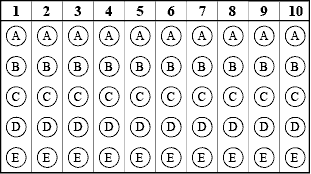 Bunlar;I. Hakk’a Uğurlama Erkanı         II. Koldan Kopma ErkanıIII. Dardan İndirme Erkanı          IV. Muhasiplik Erkanıyukarıdakilerden hangisidir?A) Yalnız I                B) I ve II                C) I ve III     D) I, II ve III          E) II, III ve IV17) Dünya ve ahiret hayatının aşamalarını doğru bir şekilde sıralayınız? (7p) 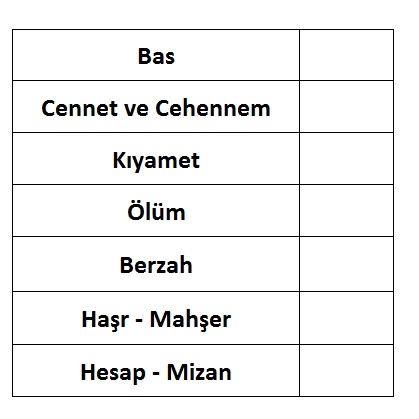 18) Cennetin özelliklerinden üç tanesini yazınız. (3p)---19) “Ey iman edenler! Sabır ve namaz ile Allah’tan yardım isteyin. Çünkü Allah muhakkak sabredenlerle beraberdir.” (Bakara,153) ayetinin içerdiği mesajı kısaca açıklayınız. (10p)